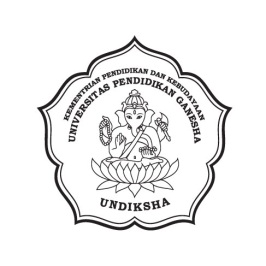 FAKULTAS TEKNIK DAN KEJURUANUNIVERSITAS PENDIDIKAN GANESHA      MengetahuiMata Kuliah	: Teknologi Otomotif					              Ketua Jurusan,Kode			: PTM 1261						Kredit		: 2 SKSSemester 		: VPengasuh		: Dr. Kadek Rihendra D, S.T.,M.T.  									Dr. Kadek Rihendra D, S.T.,M.T.												NIP. 19791201 200604 1 001JURUSAN PENDIDIKAN TEKNIK MESIN2015Satuan Acara Perkuliahan (SAP)A. IdentitasJurusan	: Pendidikan Teknik Mesin										Kredit			: 2 SKSMata Kuliah	: Teknologi Otomotif   								                        Semester                      : VKode		: PTM 1235												Prasyarat   		: B. Standar KompetensiMampu menjelaskan tentang komponen utama kendaraan termasuk perkembangan teknologinya. Mampu menjelaskan dinamika dan stabilitas kendaraan termasuk kecelakaan lalu lintas.Mampu menjelaskan tentang beban angina kendaraan termasuk pengaruhnyaMampu menjelaskan tentang system pengereman serta teknologi terbaru di bidang pengeremanMampu merancang keamanan serta kenyamanan kendaraanC. DeskripsiSatuan Acara Perkuliahan (SAP)D. Penilaian dan EvaluasiE. Referensi1. I Nyoman Sutantra, Teknologi Otomotif, Penerbit Guna Widya, 2001Singaraja,7 September 2015 Dosen Pengampu,                                                                                    				 Dr. Kadek Rihendra D, S.T.,M.T.												NIP. 19791201 200604 1 001				MinggukeKompetensi DasarIndikator PencapaianPokok MateriRincian MateriPengalaman BelajarAlokasiWaktuMedia123456781Mahasiswa dapat mengetahui dan memahami materi bahasanMampu menjelaskan proses perkuliahan dan mengerjakan tugas Pendahuluan 1. Kontrak kuliah 2. Materi kuliah. 3. Buku pustaka. 4.Penjelasan tugas 5. Cara evaluasiCeramah dan tanya jawab100 menitLCD Projector dan White Board2Mahasiswa dapat mengetahui dan memahami komponen utama dan bahan-bahan kendaraanMahasiswa mampu mengidentifikasi komponen utama dan bahan-bahan kendaraanKomponen utama dan bahan-bahan kendaraan1.Komponen utama kendaraan 2.Bahan-bahan untuk kendaraan- Penjelasan dosen - belajar mandiri - problem base learning100 menitLCD Projector dan White Board3 Mahasiswa dapat mengetahui dan memahami industri dan kecelakaan kendaraanMahasiswa mampu memahami tentang industry kendaraan dan dampak dari kecelakaan kendaraanIndustri dan kecelakaan kendaraan1.Industri kendaraan2.Dampak kecelakaan pada kendaraan-Penjelasan dosen - belajar mandiri- diskusi100 menitLCD Projector dan White Board4Mahasiswa dapat mengetahui dan memahami konsep perancangan dan perkembangan struktur bodi kendaraanMampu memahami konsep perancangan,proses pemodelan, pengkajian eksperimental, perkembangan bodi kendaraanKonsep perancangan dan perkembangan struktur bodi kendaraan1.Konsep perancangan2.Proses pemodelan3.Proses pengkajian eksperimental4.Perkembangan struktur bodi kendaraan5.Penemuan penting sebelum 19006.Era produksi massal kendaraan7.Era model dan kenyamanan8.Era keamanan kendaraan-Penjelasan dosen -latihan menghitung - diskusi kelompok100 menitLCD Projector dan White Board5,6Mahasiswa dapat mengetahui dan memahami dasar – dasar dinamika kendaraanMampu menjelaskan analisa dan cara kerja kendaraan bergerak lurus, dinamika untuk kendaraan berbelok, analisa kecelakaan lalu lintas, dinamika kendaraan mendahului kendaraan lain,mengukur posisi titik berat kendaraan, sumbu guling dan mengukurnya Dasar – dasar dinmika kendaraan1.Kendaraan bergerak lurus2.Dinamika untuk kendaraan berbelok3.Analisa kecelakaan lalu lintas4.Dinamika kendaraan mendahului kendaraan lain- penjelasan dosen - latihan menghitung-diskusi kelompok100 menitLCD Projector dan White Board7Mahasiswa dapat mengetahui dan memahami karakteristik ban kendaraanMampu menjelaskansifat – sifat ban, kinerja ban, gaya – gaya pada ban, hambatan rolling dan koefisien gesekan ban dan jalan, sudut slip pada banKarakteristik ban kendaraan1.Sifat – sifat umum ban2.Kinerja ban pada jalan basah3.Kekakuan vertical dari ban4.Gaya – gaya pada ban5.Hambatan rolling dan koefisien gesekan ban dan jalan6.Sudut slip pada ban-penjelasan dosen - latihan menghitung-diskusi kelompok100 menitLCD Projector dan White Boar8Mahasiswa dapat mengetahui dan memahami beban – beban angin pada kendaraanMampu menjelaskan prinsip dasar aliran angin pada kendaraan, gaya dan momen aerodinamika,mencari koefisien aerodinamika, pengaruh bentuk bodiBeban – beban angin pada kendaraan1.Prinsip dasar aliran angin pada kendaraan2.Gaya dan momen aerodinamika3.Mencari koefisien aerodinamik dan posisi Cp4.Pengaruh bentuk bodi-penjelasan dosen- latihan menghitung-diskusi kelompok100 menitLCD Projector dan White Boar9UJIAN TENGAH SEMESTER (UTS)UJIAN TENGAH SEMESTER (UTS)UJIAN TENGAH SEMESTER (UTS)UJIAN TENGAH SEMESTER (UTS)UJIAN TENGAH SEMESTER (UTS)UJIAN TENGAH SEMESTER (UTS)UJIAN TENGAH SEMESTER (UTS)10Mahasiswa dapat mengetahui dan memahami kinerja traksi kendaraanMampu menjelaskan, fungsi, cara kerja dan mampu menghitung kinerja mesin kendaraan, gaya dorong kendaraan, karakteristik transmisi, karakteristik kinerja laju kendaraan, konsumsi bahan bakarKinerja traksi kendaraan1.Kinerja mesin kendaraan2.Gaya dorong kendaraan3.Karakteristik transmisi4.Karakteristik kinerja laju kendaraan5.Konsumsi bahan bakar - penjelasan dosen - latihan menghitung - diskusi100 menitLCD Projector dan White Board11Mahasiswa dapat mengetahui dan memahami  sistem pengereman kendaraan- Dapat memahami sistem rem dan sifat umum pengereman- Dapat memahami pengereman system lock- Dapat memahami system rem anti lockSistem pengereman kendaraan1.Sistem rem dan sifat umum pengereman2.Pengereman system lock3.Sistem rem anti lock (ABS)Ceramah dan tanya jawab100 menitLCD Projector dan White Board12,13Mahasiswa dapat mengetahui dan memahami perilaku arah kendaraan-Dapat memahami jenis perilaku belok kendaraan- Dapat mengukur perilaku arah kendaraan-Dapat memahami konsep respond an kontrol indek- Dapat memahami model dinamis kendaraan-Dapat memahami metode kalkulasi quasi-dinamik untuk analisa model-Hasil - hasil dengan metode quasi dinamik Perilaku arah kendaraan1.Jenis perilaku belok kendaraan2.Mengukur perilaku arah kendaraan3.Konsep respon dan kontrol indek4.Model dinamis kendaraan5.Metode kalkulasi quasi-dinamik untuk analisa model6.Hasil – hasil dengan metode quasi dinamikCeramah dan tanya jawab100 menitLCD Projector dan White Board14Mahasiswa dapat mengetahui dan memahami sistem kemudi kendaraan-Dapat memahami prinsip kerja manual steering-Dapat memahami prinsip kerja power steering-Dapat memahami prinsip kerja system kemudi 2 roda-Dapat memahami prinsip kerja system kemudi 4 rodaSistem kemudi kendaraan1.Manual steering2.Power steering3.Sistem kemudi 2 roda4.Sistem kemudi 4 rodaCeramah dan tanya jawab100 menitLCD Projector dan White Board15Mahasiswa dapat mengetahui dan memahami kenyamanan-Dapat memahami pengaruh gerakan terhadap manusia-Dapat memahami kriteria kenyamanan bagi penumpang kendaraan-Dapat memahami pemodelan getaran kendaraan-Dapat memahami pemodelan getaran tubuh manusia-Dapat memahami pemodelan gabungan pengemudi dan kendaraan-Dapat memahami kenyamanan posisi duduk pengemudi-Dapat memahami system suspense dan keamananKenyamanan1.Pengaruh gerakan terhadap manusia2.Kriteria kenyamanan bagi penumpang kendaraan3.Pemodelan getaran kendaraan4.Pemodelan getaran tubuh manusia5.Pemodelan gabungan pengemudi dan kendaraan6.Kenyamanan posisi duduk pengemudi7.Sistem suspense8.KeamananCeramah dan tanya jawab100 menitLCD Projector dan White Board16UJIAN AKHIR SEMESTER (UAS)UJIAN AKHIR SEMESTER (UAS)UJIAN AKHIR SEMESTER (UAS)UJIAN AKHIR SEMESTER (UAS)UJIAN AKHIR SEMESTER (UAS)UJIAN AKHIR SEMESTER (UAS)UJIAN AKHIR SEMESTER (UAS)NoTipe Evaluasi Metode EvaluasiBentuk EvaluasiSkor (%)Waktu Implementasi1Tes Formal untuk setiap topikTes untuk setiap topikTes Terstruktur15Akhir topik2Pekerjaan Rumah atau tugasIndividuLaporan20Akhir topik tertentu3Evaluasi Tengah SemesterTes Tengah SemesterTes Terstruktur30Minggu ke-94Evaluasi Akhir SemesterTes Akhir SemesterTes Terstruktur35Minggu ke-16Total100